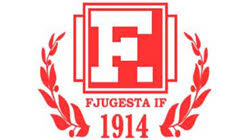 Verksamhetsberättelse 2023Fotbollslag F16/17 Ett härligt gäng med tjejer som tränat, spelat poolspel och haft riktigt roligt tillsammans. Laget startades i gång sommaren 2022 och varit allt ifrån ett fåtal tjejer och upp till 14 deltagare. Årskullarna har varit utspridda, haft allt från flickor födda 2014 till 2018. Det var förstås en stor utmaning att tillfredsställa alla spelares behov. Gruppen har formats och nu är det ett stabilt gäng som får nya spelare hela tiden, grymt roligt… 
Består i skrivande stund (jan -24) av följande; Födda 2014:	3 spelare 
Födda 2015:	4 spelare 
Födda 2016: 	6 spelare 
Födda 2017:	1 spelare
Ledare:	2 stycken Träningar: Vi har sedan vi startade laget tränat 1 ggr/vecka (söndagar), planen är att utöka antalet till 2 ggr/vecka när vi börjar utomhus våren -24. 
Innehållet är varierande, allt ifrån att köra hinderbana till rejäla fotbollsträningar. Allsidig träning där koordination och bollbehandling har varit viktigt, alltid med glimten i ögat och stor glädje. Matcher: Deltagit med två lag i poolspel där vi spelat med sarger och utan målvakt (3vs3). Otroligt uppskattat och lärorikt där tjejerna verkligen tagit för sig. Vi har både vunnit och förlorat och tjejerna har alltid åkt från poolspelen med en god känsla. 
Poolspelen vi spelat har genomförts hos; Lekebergs IF, Örebro Syrianska IF samt Frövi IK. Alla evenemang har varit fantastiska. Målet inför 2024: Fler tjejer till lagetSjälvklart hoppas vi på fler tjejer till laget, vi vill att fler tjejer i Fjugesta ska uppleva glädjen i att delta i ett fotbollslag. Två lag i PoolspelMed fler tjejer så kan vi också anpassa Poolspelen där vi kanske kan delta i två olika kategorier. Öka träningsmängdenKomma i gång med 2 pass per vecka men fortfarande behålla lekfullheten i träningen. Genomföra något lägerLäger är något som spelarna tar med sig många år i sina minnen. Just sådana goda minnen vill vi skapa för dem. Skapande av föräldragruppVi är två tränare nu, men nu spänns bågen med mer verksamhet och tydligare uppdrag från föreningen centralt. Ska vi mäkta med att fortsätta med kvalitativa träningar så måste fler hjälpa till. Här är vi inte oroliga, vi har massor av bra föräldrar i laget. Tack för 2023, nu ser vi fram emot 2024. Tomasz Dziegielewski 
Jörgen Hallberg